Zasilacze awaryjne UPS na Ceneo.pl, to najlepszy wybórInteresują Cię <b>zasilacze awaryjne UPS na Ceneo.pl</b>? Pewnie nie raz zdarzyła Ci się sytuacja, w której brakło prądu. Jest to nieprzyjemny moment. Sprawdź, jak przygotować się na takie sytuacje.Zasilacze awaryjne UPS na Ceneo.pl Chcesz wiedzieć więcej na temat tego, czy są zasilacze awaryjne UPS na Ceneo.pl? Dzięki nim już żadna sytuacja, w które dostawa prądu została wstrzymana nie będzie Ci straszna. Sprawdź, co możesz w tej sprawie zrobić! Skuteczne zasilacze awaryjne UPS na Ceneo.pl Dobre zasilacze awaryjne UPS na Ceneo.pl to podstawa w każdym domu. Zapytasz zapewne dlaczego. Otóż żyjemy obecnie w czasach, w których większość rzeczy, z których korzystamy wykorzystuje do swojego działania moc w postaci prądu elektrycznego. Co prawda niezbyt często zdarzają się przerwy w dostępie tej energii, ale jednak się zdarzają i warto być przygotowanym na każdą sytuację. Jeśli akurat Nam się to zdarzy i będą się z tym wiązać jakieś przykre trudności, to najlepiej sprawdzić wszystkie zasilacze awaryjne UPS na Ceneo.pl. Tak zawsze znajdziesz duży wybór i dzięki temu będziesz mógł wybrać sprzęt dopasowany do twoich potrzeb, oczekiwań oraz nawyków. Sprawdź sam, że warto to zrobić. Zadowolenie i satysfakcja gwarantowane. 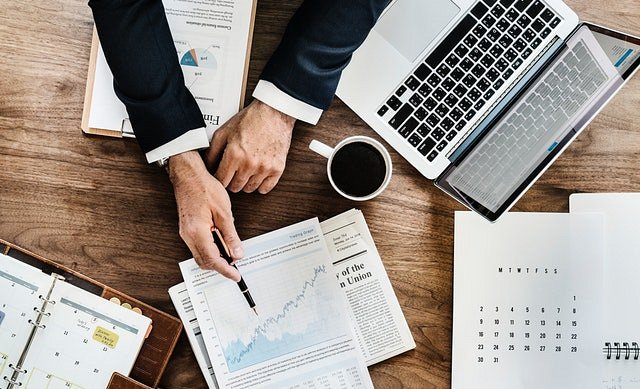 Przerwy w dostawie prąduDystrybutorzy prądu w całym kraju starają się, aby dostawy prądu były ciągle i, żeby nic ich nie zaburzało. Takie podejście jest bardzo ważne dla klienta. Jednak nieraz np. w trakcie burzy, czy śnieżycy linie trakcyjne zostają uszkodzone i zostaje odcięta droga, która prąd płynie do naszych mieszkań i domów. W takich sytuacjach najlepiej mieć zasilacze awaryjne i niczym się nie martwić. 